California-Nevada-Hawai’i DistrictCircle K InternationalDistrict Laws and Regulations Committee Application2019-2020Dear Applicant,Thank you for showing interest in the District Laws and Regulation committee! I truly appreciate your time and effort in wanting to serve the District. The purpose of this committee is to review and revise the governing documents of the California-Nevada-Hawai’i District of Circle K International (Such as the District Bylaws, District Operating Procedures, Monthly Report Form, etc.), handle all proposals for amendments to the District Bylaws or District Operating Procedures, and work with/educating clubs to develop or improve their own respective bylaws. The aforementioned documents outline and govern how the District shall act, function and report.As a Laws & Regulations Committee member, you will be asked to review not only the documents mentioned above, but also the Circle K International official documents, including but not limited to, the International Bylaws, the International Operating Procedures, and the International Policy Code. This committee is heavily administrative but also extremely important to regulate how the District operates. Having knowledge of the aforementioned documents is crucial in order to also assist general members in understanding the District and International operations. Please understand that all applicants will be reviewed thoroughly and professionally. The decisions made will be based on who is believed to be the most qualified and meets the needs and goals of this year's District Board. Good luck!Sincerely,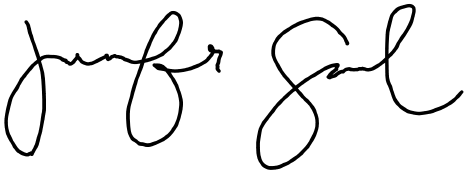 Jennifer Sandoval2019-2020 District Secretary secretary@cnhcirclek.orgApplication Timeline:1. Application process: Monday, May 13, 2019 to Friday, May 24, 20192. Applications must be submitted by Friday, May 17, 2019 at 10:00PM PST / 7:00PM HST to District Treasurer Jennifer Sandoval secretary@cnhcirclek.org) and District Governor, Wayne Cheng (governor@cnhcirclek.org).3. Applicants invited to an interview will be notified by Saturday, May 18, 2019.4. Interviews will take place Sunday, May 19, 2019 to Wednesday May 22, 2019*.5. Appointments will be made by Friday, May 24, 2019*. All applicants will be notified of the final selections, and all appointments are subject to approval by the Governor. * Dates may change based on the discretion of the chair. Responsibilities:The members of the District Laws and Regulations Committee are responsible for:Reviewing official District documents including but not limited to the District Bylaws, the District Operating Procedures, the District Policy Code, the Monthly Report Form (MRF), and the Club Event Report Form (CERF).Creating and collecting amendments/changes to the official District documents mentioned above and ensuring the amendments are in accordance with the official International documents mentioned above.Ensuring that clubs and officers are well educated on Bylaws, Elections, and other documents/procedures required to operate formally as a club. Being familiar with the official International documents including but not limited to the International Bylaws, the International Operating Procedures, and the International Policy Code.The following is a list of minimum responsibilities expected of each standing committee member. Please check the box next to each responsibility (double click on it to check it). In doing so, you signify an understanding of the responsibility.  Attend all online committee meetings established by the Laws & Regulations Committee Chair (i.e. the District Secretary) unless excused with a valid reason and 24 hours advance notice. Meetings will generally be held online.  Remain in constant communication with the Laws & Regulations Chair & Committee, providing timely reports of progress on assigned tasks. Complete all assigned projects early or on time. If this is not possible, you must notify the Laws & Regulations Committee Chair in a timely manner. Participate actively in the committee throughout discussion of ideas and by giving feedback during Committee Meetings and through other forms of communication.  Assist the Laws & Regulations Committee in ensuring the District is operating in accordance with the official District and International document. Be willing to help with tasks that are not directly related to your specific position and complete any additional work that may be delegated to the committee members. Act as a professional representative for your home club, your division, and for the District as a whole. I agree to uphold all the duties listed above and understand that my failure to complete any of these tasks may result in my removal as a committee member.SIGN HERE: Position Descriptions:Below you will find descriptions of the opportunities available on this year’s Laws & Regulations Committee. If you have any questions regarding these responsibilities, please contact the District Secretary, Jennifer Sandoval. The following is a list of the minimum duties that are expected from each position. There may be additional responsibilities that may be added or removed as needed. The chair reserves the right to alter positions and their respective duties as needed. Executive Assistant (1):Assist the Laws & Regulations Committee Chair with meeting logistics and preparation, meeting minutes, and administrative work.Act as standing chair when the Laws & Regulations Committee Chair is not available due to extenuating reasons.Assist the Elections Committee Chair at the California-Nevada-Hawai’i District Convention.Creative Assistant (1):Create graphics to promote our governing documents. Help with the creative arrangement of educative resources such as webinars, manuals, handbooks, etc. Assist with public outreach and exposure of the Laws & Regulations Committee to the CNH District.Prompts by Position:Executive Assistant:How will you ensure that all committee members are on task and support them throughout the term? How would you go above and beyond your existing duties as an Executive Assistant?Why do you want to be the Executive Assistant?Creative Executive Assistant:What experience do you have with graphic design? Please attach supplementary samples of your past graphic design work in the email.What ideas do you have to promote and publicize our governing documents to members?How will you assist the other officers in this committee outside of your own responsibilities?* Please answer these questions at the provided space at the bottom of the Short-Answer section of this application. IN ORDER TO QUALIFY FOR THE DISTRICT LAWS AND REGULATION COMMITTEE, YOU MUST MEET THE FOLLOWING REQUIREMENTS:Be a dues-paid member of a club in good standing.Be enrolled at least half-time during the 2019-2020 term.
Contact Information:
References:Please provide at least two references and their contact information. These references can be Circle K members, officers, or advisors, or people you have worked with professionally that can attest to your work ethic and professionalism.Short-Answer Questions:Please answer the following questions as thoroughly and honestly as possible. You are welcome to use as much space as you need, but please be concise in your answers. If you have any questions, feel free to contact me!Please send the application in PDF format with the application file and e-mail subject line in the following manner: L&RCommittee_FirstNameLastName (eg. L&RCommittee_JenniferSandoval)Feel free to attach any links or files that you feel will best supplement your application in the email.Late applications will NOT be accepted.Jennifer SandovalDistrict Secretarysecretary@cnhcirclek.org&Wayne ChengDistrict Governorgovernor@cnhcirclek.orgAll applications are to be RECEIVED byMay 17, 2019 by 10:00 PM (PST) / 7:00PM (HST)!Thank you for your interest in becoming a part of the 2019-2020 District Laws and Regulations Committee!This concludes the California-Nevada-Hawai’i District Laws and Regulations Committee application.NamePhone NumberEmailText: Y/N?Club/DivisionMajor/YearPreferred Position(s)1.1.1.Preferred Position(s)2.2.2.NameTitleE-mailPhone NumberNameTitleE-mailPhone NumberWhy do you want to be a part of the committee?  Why do you want the position(s) you are applying for? What do you hope to gain from this experience?List any experience you have that will help you in the position(s) you applied for and explain how they will help you with both your general committee responsibilities as well as with the specific position(s) you indicated.What is your vision for the role of the Laws and Regulation Committee in the District, and what do you believe we can realistically implement this upcoming term?List any other commitments (both inside and outside of Circle K) that you will have from now until March 2020 and the hours you will spend per week doing them. Explain how you will prioritize these commitments.Are applying for any other District Committees this term? If so, please list which one(s) and rank them in order of preference.Finally, please complete the prompt(s) below that pertains to your position(s).  Please feel free to use as much space as needed: